SCS Jugend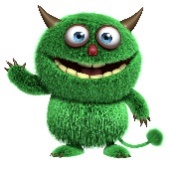 Patientenchiffre: _ _ _ _ _ _	Datum: ___________	T:_ _ Schätze bitte jede der folgenden Aussagen mit Hilfe der bereitgestellten Skala ein. Wähle dabei die Ziffer, die in den letzten Tagen am ehesten auf Dich zutrifft.                                                                                                             x                1                                      2                                  3                                  4                                     5       sehr selten		      selten	         gelegentlich	           oft   	                sehr oft1sehr selten2selten3gelegent- lich4oft5sehr oft1. Ich bin hart zu mir selbst, wenn ich mich nicht 
    gut genug fühle.   □□□□□2. Wenn ich traurig, wütend, einsam oder besorgt bin, neige ich dazu, nur noch darauf zu achten, was falsch läuft und mache mir darüber Sorgen.  □□□□□3. Wenn es für mich gerade nicht gut läuft, denke ich daran, dass Schwierigkeiten zum Leben dazugehören und jeder so etwas einmal durchmacht. □□□□□4. Wenn ich über Dinge nachdenke, die ich nicht gut hinkriege, fühle ich mich von allen anderen Personen dieser Welt abgeschnitten. □□□□□5. Ich versuche, freundlich zu mir selbst zu sein, wenn ich traurig, wütend, allein oder einsam bin. □□□□□6. Wenn mir etwas, was mir sehr wichtig ist, nicht gelingt, fühle ich mich vollkommen dumm. □□□□□7. Wenn ich traurig, wütend, einsam oder besorgt bin, denke ich daran, dass es vielen anderen auch so geht. □□□□□8. Wenn ich schwierige Zeiten durchlebe, bin ich sehr streng mit mir.□□□□□9. Wenn mich etwas aufregt, versuche ich, meine Gefühle wahrzunehmen und mich nicht von ihnen mitreißen zu lassen.  □□□□□10. Wenn ich mich in etwas nicht gut genug fühle, versuche ich daran zu denken, dass andere Leute sich auch manchmal so fühlen. □□□□□11. Ich bin unfreundlich und ungeduldig gegenüber Eigenschaften, die ich an mir nicht mag.   □□□□□1   sehr    selten2selten3     gelegent- lich4   oft5sehr oft12. Wenn es mir schlecht geht, lasse ich mir selbst die Fürsorge und die Zuneigung zukommen, die ich brauche.□□□□□13. Wenn ich traurig, wütend, einsam oder besorgt bin, habe ich das Gefühl, dass alle anderen normalerweise glücklicher sind als ich.□□□□□14. Wenn etwas sehr Beunruhigendes passiert, versuche ich, die Dinge so zu betrachten wie sie sind. □□□□□15. Ich versuche meine Misserfolge als Teil des Lebens zu sehen. □□□□□16. Wenn ich Dinge an mir wahrnehme, die ich nicht mag, entmutigt mich das. □□□□□17. Wenn mir etwas nicht gelingt, was mir wichtig ist, versuche ich, daraus keine große Sache zu machen.  □□□□□18. Wenn ich mich mit etwas richtig abmühe, habe ich das Gefühl, dass es anderen normalerweise einfacherer von der Hand geht. □□□□□19. Ich bin zu mir selbst freundlich, wenn Dinge schieflaufen und ich mich schlecht fühle. □□□□□20. Wenn mich etwas aufregt, werde ich von meinen Gefühlen mitgerissen.□□□□□21. Ich kann zu mir selbst gemein sein, wenn ich mich schlecht fühle oder mich etwas aufregt. □□□□□22. Wenn ich traurig, wütend, einsam oder besorgt bin, versuche ich, meinen Gefühlen neugierig zu begegnen und sie nicht zu ignorieren.  □□□□□23. Ich sage mir selbst, dass ich so in Ordnung bin, wie ich bin, auch wenn mir ein Fehler passiert ist oder ich etwas nicht gut gemacht habe. □□□□□24. Wenn etwas Unangenehmes passiert, mache ich daraus eine große Sache.  □□□□□25. Wenn ich in etwas versage, was für mich wichtig ist, glaube ich, dass nur ich allein versage.□□□□□26. Ich versuche gegenüber Eigenschaften, die ich an mir nicht mag, verständnisvoll und geduldig zu sein.  □□□□□